Kære medlemmer af Historisk forening! I år går Historisk Forenings udflugt til Andelslandsbyen Nyvang ved Holbæk.Vi bliver hentet i bus ved Imerco i Espergærde Centret søndag d. 1. september kl. 9.00.Kom lidt før, hvis du har lyst til en lille dram. Vi regner med at ankomme til Nyvang 10.30, og her er der bestilt en 2 timers omvisning, hvorefter vi kan nyde 3 stk. uspecificeret smørrebrød i Traktørstedet Madam Blå. Drikkevarerne er for egen regning.Netop denne dag er der Veteranflyvestævne i Nyvang, så der er sikkert meget at se på.Omkring kl. 14.15 kører vi til Tuse Kirke, hvor Lars Vange vil fortælle om kirken og dens kalkmalerier.Så kører vi tilbage til Espergærde, og undervejs vil der blive mulighed for at få en kop kaffe i bussen. Vi forventer at være hjemme kl. 16.30 – 17.00.Prisen for udflugten inkl. smørrebrød vil være kr. 360, som indbetales til kasserer Lars Vange på Reg. nr. 1551 Konto nr.  0006043151. Indbetalingen vil samtidig gælde som tilmelding til udflugten. Sidste frist for indbetaling er søndag d. 4. august.Lidt om Andelslandsbyen Nyvang:Andelslandsbyen Nyvang er en af Holbæks mest besøgte seværdigheder. I landsbyen kan du besøge husmandsstedet, hvor komfuret er tændt, og kaffen er brygget med erstatningen Richs. Her er smagsprøver på 1940’ernes landkost. I køkkenet er vaskebaljen klar med karskrubbe og soda. Smut også forbi vognmandsforretningen og Zonestationen. I landsbyen finder du også en smedje, en brugsforening og en systue. Trænger du til kaffe, så nyd en kop hos konditoriet med fine hvide duge og porcelænskopper. Se mere på www.andelslandsbyen.dk
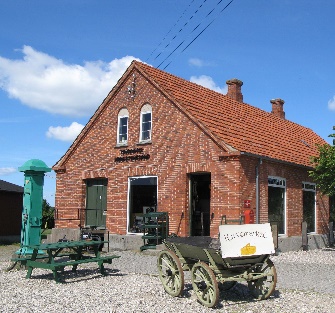 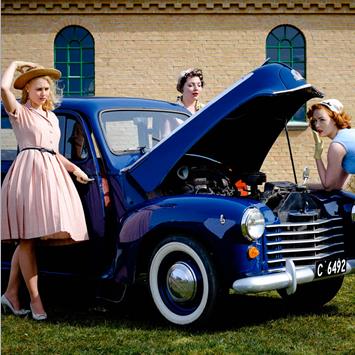 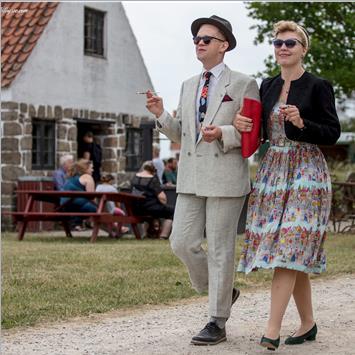 